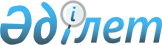 Об утверждении критериев оценки степени риска субъектов в сфере частного предпринимательства в области атомной энергии
					
			Утративший силу
			
			
		
					Совместный приказ Председателя Агентства Республики Казахстан по атомной энергии от 14 ноября 2012 года № 22-пр и Министра экономического развития и торговли Республики Казахстан от 20 ноября 2012 года № 311. Зарегистрирован в Министерстве юстиции Республики Казахстан 24 декабря 2012 года № 8217. Утратил силу совместным приказом Министра национальной экономики Республики Казахстан от 14 августа 2015 года № 608 и Министра энергетики Республики Казахстан от 5 августа 2015 года № 513

      Сноска. Утратил силу совместным приказом Министра национальной экономики РК от 14.08.2015 № 608 и Министра энергетики РК от 05.08.2015 № 513 (вводится в действие по истечении десяти календарных дней после дня его первого официального опубликования).      В соответствии с пунктом 11 статьи 8 Закона Республики Казахстан от 14 апреля 1997 года «Об использовании атомной энергии» и  пунктом 3 статьи 13 Закона Республики Казахстан от 6 января 2011 года «О государственном контроле и надзоре в Республике Казахстан» ПРИКАЗЫВАЕМ:



      1. Утвердить прилагаемые критерии оценки степени риска субъектов в сфере частного предпринимательства в области атомной энергии.



      2. Департаменту-инспекторату по безопасности Агентства Республики Казахстан по атомной энергии (Ким А.А.) обеспечить:



      1) государственную регистрацию настоящего приказа в Министерстве юстиции Республики Казахстан;



      2) направление на официальное опубликование настоящего приказа в течение десяти календарных дней после его государственной регистрации в Министерстве юстиции Республики Казахстан;



      3) опубликование настоящего приказа на официальном интернет-ресурсе Агентства Республики Казахстан по атомной энергии.



      3. Признать утратившим силу совместный приказ и.о. Министра

индустрии и новых технологий Республики Казахстан от 15 сентября 2011 года № 322 и и.о. Министра экономического развития и торговли Республики Казахстан от 16 сентября 2011 года № 303 «Об утверждении критериев оценки степени риска субъектов в сфере частного предпринимательства в области атомной энергии» (зарегистрированный в Реестре государственной регистрации нормативных правовых актов № 7247, опубликованный в газете «Казахстанская правда» 27 октября 2011 года № 342-343 (26733-26734).



      4. Контроль за исполнением настоящего приказа возложить на директора Департамента-инспектората по безопасности Агентства Республики Казахстан по атомной энергии Ким А.А.



      5. Настоящий приказ вводится в действие со дня его первого

официального опубликования.

Утверждены          

совместным приказом     

Председателя Агентства   

Республики Казахстан    

по атомной энергии     

от 14 ноября 2012 года № 22-прМинистра экономического

развития и торговли  

Республики Казахстан  

от 20 ноября 2012 года № 311 

Критерии оценки степени риска субъектов в сфере частного

предпринимательства в области атомной энергии

      1. Настоящие Критерии оценки степени риска субъектов в сфере частного предпринимательства в области атомной энергии (далее - Критерии) разработаны в соответствии с пунктом 11 статьи 8 Закона Республики Казахстан от 14 апреля 1997 года «Об использовании атомной энергии» и с пунктом 3 статьи 13 Закона Республики Казахстан от 6 января 2011 года «О государственном контроле и надзоре в Республике Казахстан» с целью отнесения организаций, занимающихся деятельностью по использованию атомной энергии (далее - субъекты в сфере частного предпринимательства в области атомной энергии), по степеням риска.



      2. В Критериях используется следующее основное понятие:



      риск - вероятность причинения вреда в результате деятельности проверяемого субъекта в области использования атомной энергии жизни или здоровью человека, окружающей среде, законным интересам физических и юридических лиц, имущественным интересам государства с учетом степени тяжести его последствий.



      3. Оценка степени риска субъектов в сфере частного предпринимательства в области атомной энергии основывается на следующих критериях:



      категория объекта по потенциальной опасности (радиационной и ядерной);



      уровень опасности используемых источников ионизирующего излучения;



      уровень радиационной опасности работ, осуществляемых в области использования атомной энергии.



      4. Субъекты в сфере частного предпринимательства в области атомной энергии, в зависимости от степени риска, распределяются на группы высокого, среднего либо незначительного риска.



      5. К группе высокого риска относятся субъекты в сфере частного предпринимательства в области атомной энергии, эксплуатирующие ядерные установки (реакторные установки, предприятия по производству таблеток из двуокиси урана для ядерного топлива энергетических реакторов), осуществляющие транспортировку и долговременное хранение отработавшего ядерного топлива.



      6. К группе среднего риска относятся субъекты в сфере частного предпринимательства в области атомной энергии:



      использующие радиоизотопные источники ионизирующего излучения для лучевой терапии;



      использующие радиоизотопные источники ионизирующего излучения для проведения дефектоскопии;



      осуществляющие производство радиоизотопных источников ионизирующего излучения;



      использующие мощные изотопные гамма-установки для научно-производственной деятельности;



      использующие радиоизотопные источники ионизирующего излучения для проведения геофизических исследований в скважинах;



      использующие в своей деятельности промышленные радиоизотопные приборы, медицинские изотопные радиофармпрепараты;



      осуществляющие транспортировку радиоизотопных источников ионизирующего излучения;



      использующие установки, генерирующие ионизирующее излучение (ускорители заряженных частиц);



      осуществляющие долговременное хранение (захоронение) радиоактивных отходов;



      осуществляющие техническое обслуживание, монтаж, зарядку, перезарядку, ремонт оборудования, содержащего радиоизотопные источники ионизирующего излучения.



      7. К группе незначительного риска относятся субъекты в сфере частного предпринимательства в области атомной энергии:



      использующие рентгеновское оборудование для проведения дефектоскопии;



      использующие рентгенотелевизионное досмотровое оборудование;



      осуществляющие производство рентгеновского оборудования;



      осуществляющие техническое обслуживание, монтаж, демонтаж, ремонт рентгеновского оборудования;



      осуществляющие деятельность в уранодобывающей промышленности;



      осуществляющие деятельность, связанную с радиационной реабилитацией и рекультивацией территорий;



      осуществляющие сбор и сортировку низкорадиоактивных отходов, транспортировку радиоактивных веществ и радиоактивных отходов с низкой активностью;



      использующие аналитическое оборудование с источниками ионизирующего излучения (хроматографы, рентгенофлюоресцентные анализаторы, спектрометры);



      осуществляющие деятельность по предоставлению услуг в области использования атомной энергии;



      осуществляющие производство транспортных контейнеров, упаковочных комплектов для радиоактивных материалов и радиоактивных отходов;



      осуществляющие деятельность на территориях бывших испытательных ядерных полигонов и других территориях, загрязненных в результате проведенных ядерных взрывов;



      осуществляющие деятельность по физической защите ядерных установок и ядерных материалов;



      организации, осуществляющие реализацию источников ионизирующего излучения;



      осуществляющие деятельность по специальной подготовке специалистов и персонала для деятельности, связанной с использованием атомной энергии.



      8. Периодичность проведения плановых проверок для субъектов в сфере частного предпринимательства в области атомной энергии не должна быть чаще: одного раза в год - при высокой степени риска; одного раза в три года - при средней степени риска; одного раза в пять лет - при незначительной степени риска.
					© 2012. РГП на ПХВ «Институт законодательства и правовой информации Республики Казахстан» Министерства юстиции Республики Казахстан
				Председатель Агентства

Республики Казахстан

по атомной энергии

__________Т. ЖантикинМинистр

экономического развития

и торговли Республики Казахстан

________ Е. Досаев